附件2询比采购文件费支付二维码（请备注项目名称简称+供应商名称简称）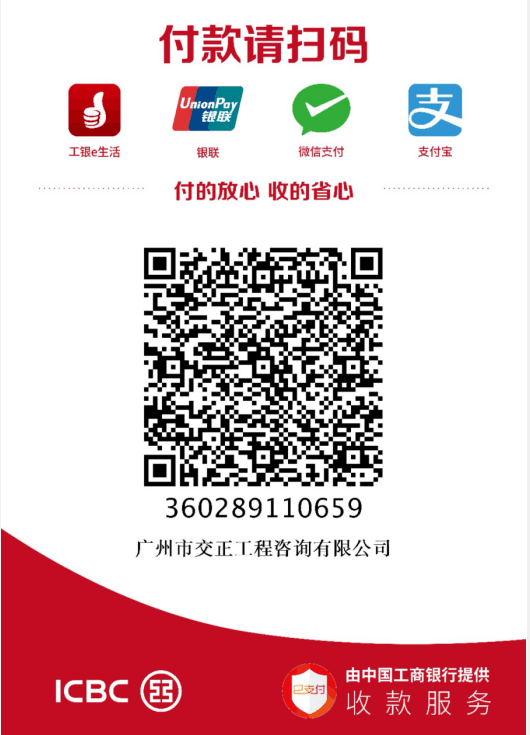 